Приложение к письмуот___________ №_________Информация  «Лучшие практики НКО Нижневартовска» Проект: Физкультурное мероприятие «Фестиваль спортивной аэробики»Организация: Местная общественная организация «Федерация спортивной аэробики города Нижневартовска» 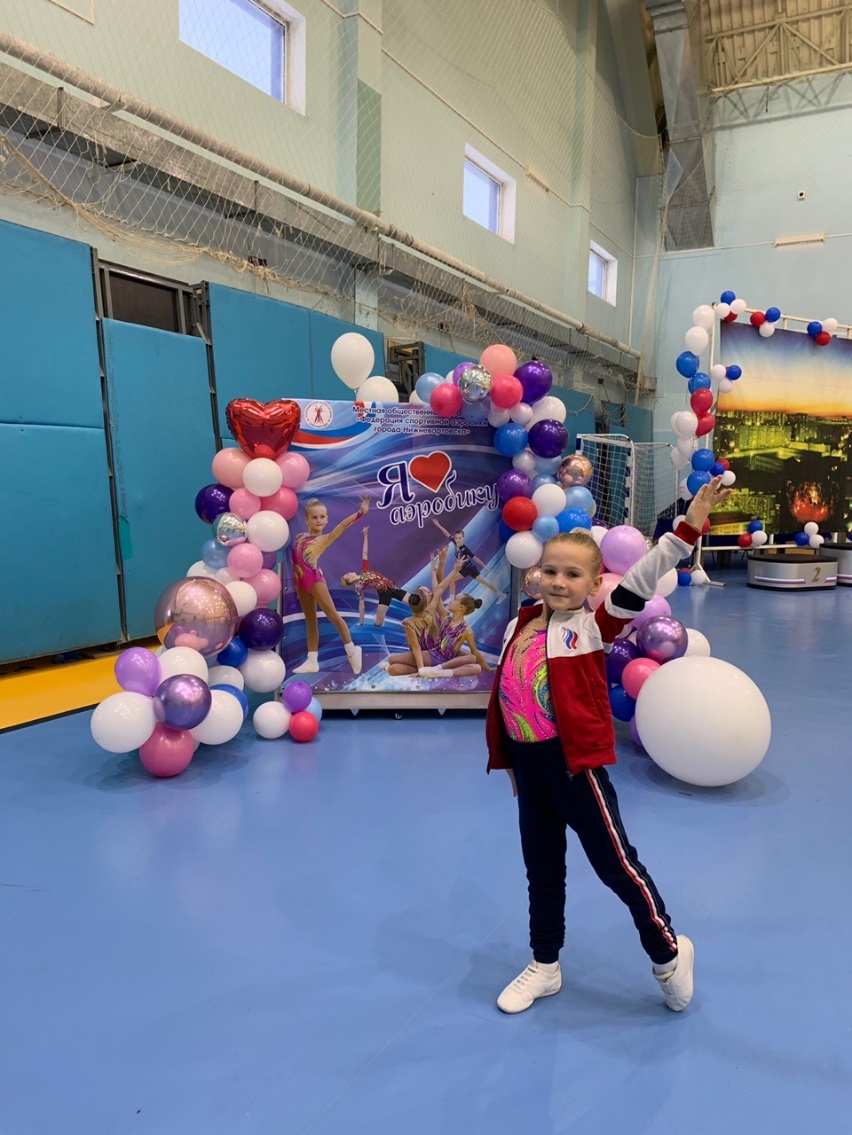 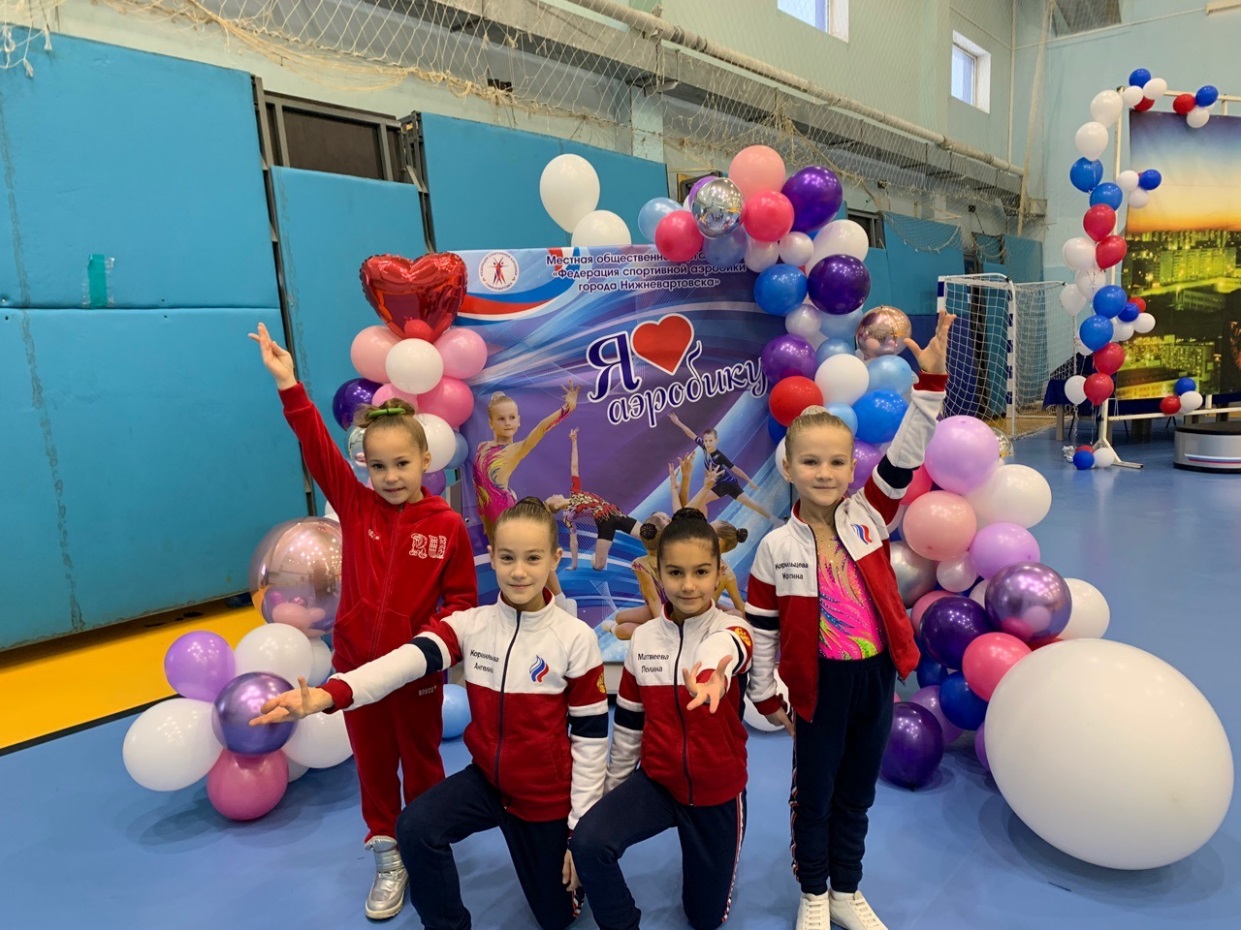 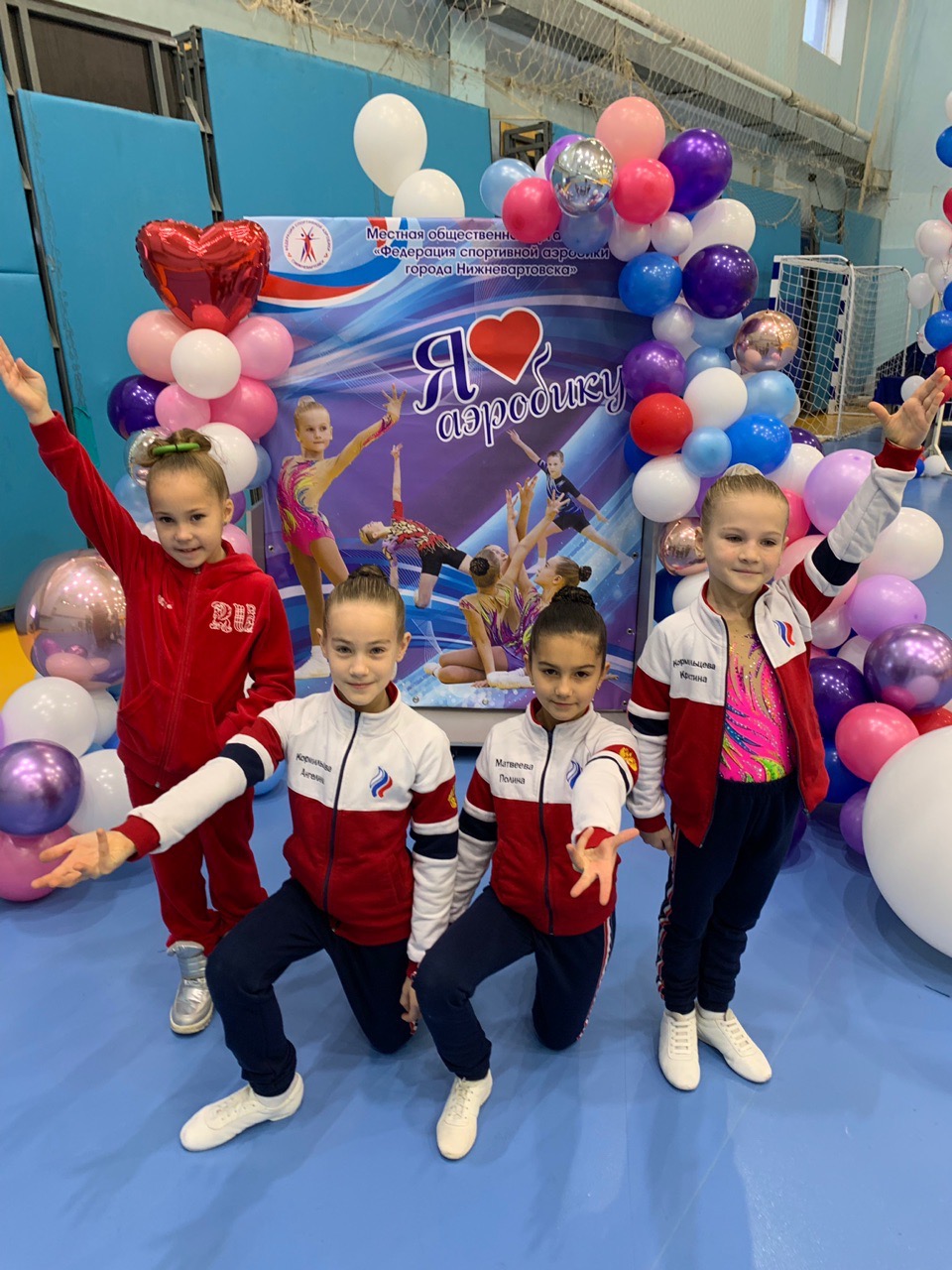 № п/пНаименование ОписаниеОбщая информация о проектеОбщая информация о проектеОбщая информация о проекте1.Название проектаФизкультурное мероприятие «Фестиваль спортивной аэробики»2.Место реализации проектаХанты-Мансийский Автономный округ-Югра, город Нижневартовск, улица Чапаева 22, Спортивно-оздоровительный комплекс «Олимпия»3.Срок реализации проектаНоябрь 2019 год4.Наименование организации, реализующей проектМестная общественная организация «Федерация спортивной аэробики города Нижневартовска» 5.Руководитель организации, реализующей проектАксенова Любовь Валентиновна6.Контактные данные организации (телефон, электронный адрес, почтовый адрес)телефон: +79129351056, 55-19-74628602, Ханты-Мансийский e-mail: 86lyubava@mail.ru Автономный округ-Югра, город Нижневартовск, улица Чапаева, дом 6, квартира 87.Краткое описание проекта (не больше 3-х предложений)Физкультурное мероприятие «Фестиваль спортивной аэробики» проводится по правилам и техническим требованиям правил FIG на 2017-2020 гг., с изменениями дополнениями 2018г.Физкультурное мероприятие проводится по номинациям: «шоу программа» (7-16 человек), соло девочки, соло мальчики, пара, трио, группы, танцевальная гимнастика (6-8 человек), гимнастическая платформа (степ-платформа) - 6-8 человек.Детальное описание проектаДетальное описание проекта1.Целевая аудитория проектаК участию в спортивном мероприятии допускаются спортсмены:- возрастная категория 5 лет (2014г.р.), допускаются спортсмены 2015 г.р.;- возрастная категория 6-8 лет (2013-2011 гг.р.), допускаются спортсмены 2014 г.р.; - возрастная категория 9-11 лет (2008-2010 гг.р.);- возрастная категория 12-14 лет (2005-2007 гг.р).2.Цели проектаФизкультурное мероприятие «Фестиваль спортивной аэробики» проводится с целью развития и популяризации спортивной аэробики среди молодежи.3.Задачи проектаОсновные задачи:- популяризация спортивной аэробики;- обмен опытом работы тренеров;- повышение спортивного мастерства;- пропаганда здорового образа жизни4.План реализацииЗаседание оргкомитета по подготовке и проведению мероприятия.Подготовка объекта спорта, оформление места проведения соревнований (обеспечение мероприятия необходимым оборудованием и инвентарем, разработка сценария открытия и закрытия мероприятия, подготовка плана для обеспечения общественного порядка и безопасности, акта готовности объекта, организация работы судейской коллегии).Проведение мероприятия.Подготовка отчетной документации о реализации проекта5.Кадровое и материальное обеспечение проектаОбщее руководство по подготовке, проведению и судейству соревнований осуществляла Местная общественная организация «Федерация спортивной аэробики города Нижневартовска» Средства на проведение мероприятия получены из бюджета муниципального образования города Нижневартовска в размере 180 000 рублей (по результатам конкурса)6.Ожидаемые результаты проектаВ мероприятии приняло участие 217 спортсменов.Ожидаемыми результатами проведения мероприятия явились:- популяризация спортивной аэробики;- пропаганда здорового образа жизни.